Тема занятия: «Звук С»Цель: формировать знания о звуке  С.Задачи. Коррекционно-образовательные:             - познакомить со звуком С;             - тренировать находить звук среди других звуков, определять положение звука в слове;             - учить составлять звуковую схему слова;             - учить правильно произносить звук в разных позициях;Коррекционно- развивающие:                       - развивать артуляционную моторику, тактильные ощущения, фонематическое восприятие;Коррекциооно- воспитательные:             -формировать  интерес к знаниям;             - развивать коммуникативные качества (воспитание чувства взаимопонимания, товарищества, взаимопомощи во время совместной деятельности);             - воспитание умения совместно работать.Оборудование: зеркала для индивидуальной работы, бутылочки с пенопластовыми шариками,  картинки с положением губ на гласные,  карточки артикуляционных упражнений, удочки и картинки со словами на  звук с, карточки с изображениями солнышка, снежинок, заборчика, губ; схемы звуков, грецкие орехи, ИКТ игра «Найди слово в котором есть звук С».Ход занятия.1.Орг.момент. Здравствуйте,  ребята!  (ответ)                             Для чего мы посещаем наши занятия? Вспомним правило.        Говорим всегда красиво,         Смело и неторопливо,        Ясно, четко говорим,        Потому что не спешим.         Мы будем заниматься,        Мы будем все стараться,        Что четко все сказать        И грамотно писать.2. Массаж лица         Если тает снег и лёд,         Ручеек журчит поет.         Мишке тало не до сна,         Значит к нам пришла весна. (Спросить каждого ученика.)   Массаж губ:  поглаживание, рисуем усы, пощипывание, разминание, надавливание, поглаживание. Дыхательная гимнастика  (По Бутейко).                Набираем воздух носом,  выдыхаем ртом. – 3 раза.               Набираем воздух носом – выдыхаем носом.  – 3 раза.               Набираем воздух ртом – выдыхаем носом.  – 3 раза.               Набираем воздух ртом – выдыхаем ртом. – 3 раза.       Использование бутылочек с пенопластом, подуть в них.Пропевание гласных с использованием картинок. Покажем как девочки умеют петь.3. Арикуляционная гимнастика:  общая   Ставим губы прямо к ушкам,   Растяну их как лягушка.   А теперь слоненок я,    Хоботок есть у меня.       На качелях я качаюсь,       Вверх взлетаю, вниз спускаюсь.       И все выше поднимаюсь       Вверх, а потом вниз.   Я по дереву стучу,   Червячка добыть хочу д-д-д.Для звука С.  Улыбка, заборчик, наказать кончик языка пя-пя-пя (губами, зубами), лопатка, чупа-чупс, горка.4. Рыбалка. Сообщение темы.    Поймать картинки начинающиеся со звука С. (Сапоги, собака,  самолет, сова, сумка, сок, соль). Назвать картинки, с какого звука начинаются? Учитель повторяет – дети определяют.Скажите с каким  звуком мы сегодня будем знакомиться? 5. (Мы с вами дули, а как надувается шар? С-с-с)  Распластай язык  по шире,Кончик – к нижним зубкам ближе!По середине языкаСтруйку воздуха пускай.Улыбнись и посвисти,- Ссс, ссс, ссс – произнеси!6. Схема звука.    Как произносится звук? Куда ставим губы (Выбрать карточку улыбка - трубка),  зубы (заборчик), язык у нижних зубов, струя холодная (снежинки/ солнышко) 7. Развитие фонематического слуха. Поймай звук.     Солнышко должно выглянуть, если услышите звук с.    А Н С М Ф С Х С Н С Н С Н С   НА СА ПУ ДУ СУ ВИ СИ ЛО СО8. Пальчиковая гимнастика.     Кап, кап звенит капель – продолжается апрель.   Гимнастика с грецким орехом. Орех крутить между ладонями как колесо в разных направлениях.9. Составление схемы слова. (гласный - согласный)   Весной становится тепло. На улице появляются животные. Отгадайте кто к нам сегодня пришел ?     Уши чуткие торчком,     Хвост, взлохмаченный  крючком,    У дверей она лежит,     Дом хозяйский сторожит.   (Собака )Собрать разрезную картинку. Выставляется собака. Собрать схему слова собаки   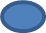 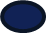  Показывается картинка собаки.10.Физ. минутка.Вот сидит собака в будке,                 (присесть на корточки)
Завтрак у нее в желудке,                 (встать, погладить живот по часовой стрелке)
Охраняет она дом,                            (показать дом над головой)
Чтоб спокойно жили в нем!            (погрозить пальчиком)11. Определение положения звука в слове.   Вставляется картинка собаки.    Кто это? Собака. Определить положение звука с, начало, середина, конец.   У собаки нет носа. Прикрепить нос. Найти положение звука с.   У собаки нет хвоста. Прикрепить. Определить положение звука с.  12. Игра «Найди слово в котором есть звук С»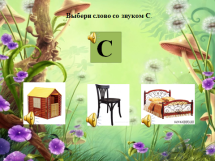 13. Итог.  Что на занятии делали.                   Кому понравилось задание  покажите солнышко, кому нет снежинку.